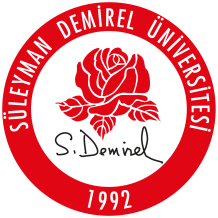 SÜLEYMAN DEMİREL ÜNİVERSİTESİIsparta Sağlık Hizmetleri Meslek Yüksekokulu Müdürlüğüne7417 sayılı Kanun ile 2547 Sayılı Kanuna Eklenen Geçici 83. Maddeden Yararlanmak İsteyenler için Başvuru FormuKİŞİSEL BİLGİLERAdı Soyadı	:	Soyadı Değişikliği Olmuş İse Önceki Soyadı	:	T.C. Kimlik Numarası	:	Öğrenci Numarası	:	Yazışma Adresi	:	GSM	:	e-Posta	:	ADAYIN İLİŞİĞİ KESİLMEDEN ÖNCE KAYITLI OLDUĞU PROGRAMA İLİŞKİN BİLGİLEROkul Adı	:	Bölüm/Program	:	İlişiğin Kesilmesi Aşaması	:	 Kayıtlı Olunan Programda Okurken		 Programa Yerleştirildiği Halde Kayıt Yaptırmamaİlişik Kesilme Tarihi	:	 (Yalnız Yıl Yazılabilir)İlişik Kesilme Nedeni	:	 Kendi İsteğim		 Devamsızlık		 Başarısızlık		 Öğretim Süresi		 Diğer ()Beyan ettiğim tüm bilgilerin doğruluğunu taahhüt ederim.